V KRAJOWA KONFERENCJA NAUKOWA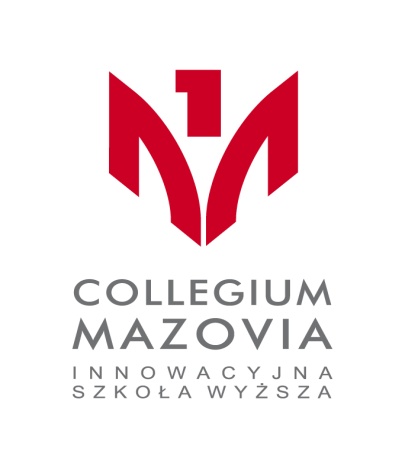 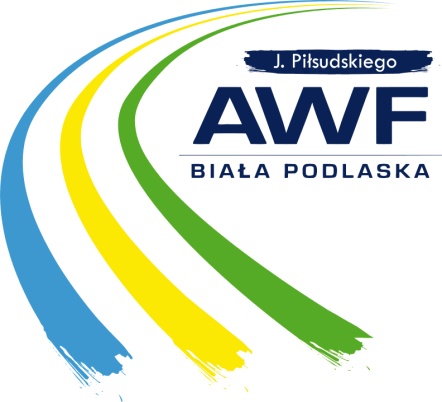 POD HONOROWYM  PATRONATEMPOLSKIEGO TOWARZYSTWA NAUK ŻYWIENIOWYCH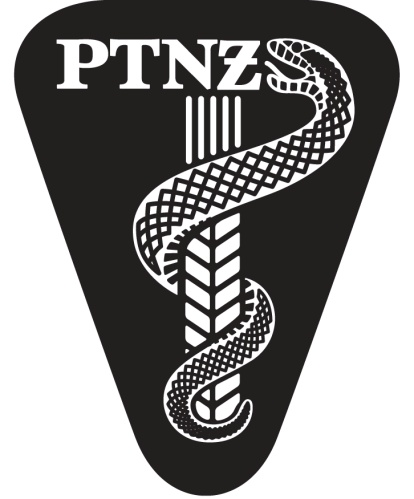 ŻYWIENIE – AKTYWNOŚĆ FIZYCZNA – PROMOCJA ZDROWIA –                                          W ZAPOBIEGANIU CHOROBOM CYWILIZACYJNYM	JANÓW PODLASKI, 11–12 PAŹDZIERNIKA 2019r.	SPONSOR SPECJALNY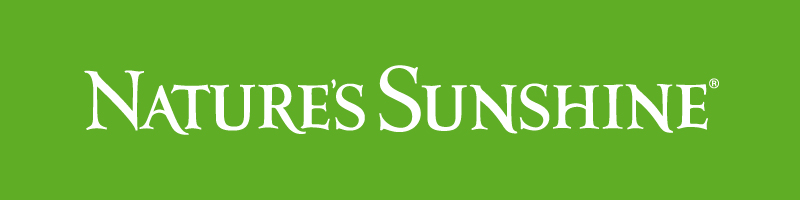 Pracownia Żywienia CzłowiekaWydziału Wychowania Fizycznego i SportuFilii AWF Warszawa w Białej PodlaskiejWydział Nauk o Zdrowiu Collegium Mazovia Innowacyjnej Szkoły Wyższej w Siedlcachzapraszają do wzięcia udziału wV KRAJOWEJ KONFERENCJI NAUKOWEJ„Żywienie – aktywność fizyczna – promocja zdrowia w zapobieganiu chorobom cywilizacyjnym”organizowanej w dniach 11–12 października 2019r. w Janowie PodlaskimKonferencja jest skierowana do pracowników naukowo-dydaktycznych kultury fizycznej, ochrony zdrowia, dietetyków oraz wszystkich zainteresowanych tematyką konferencji.Tematyka obrad konferencji:– żywienie człowieka,– aktywność fizyczna,– promocja zdrowia.Komitet Naukowy:Prof. dr hab. Jadwiga Charzewska (Warszawa), dr hab. prof. AWF Adam Czaplicki (Biała Podlaska), dr hab. inż. Magdalena Człapka-Matyasik (Poznań), dr n. med. Ewa Czecze-lewska (Siedlce), dr hab. prof. AWF Jan Czeczelewski (Biała Podlaska), dr hab. n. med. Łukasz Czyżewski (Siedlce), dr n. med. Jolanta Golach (Siedlce), dr hab. prof. SGGW Jadwiga Hamułka (Warszawa), dr n. hum. Anna Jeznach (Siedlce), prof. dr hab. Marze-na Jeżewska-Zychowicz (Warszawa), prof. dr hab. Jan Karczewski (Biała Podlaska), dr hab. Anna Kołłajtis-Dołowy (Warszawa), dr hab. prof. AWF Hubert Makaruk (Biała Podlaska), dr n. biol. Hanna Mańkowska-Pliszka (Siedlce), dr hab. prof. AWF Ewa Mędrela-Kuder (Kraków), prof. dr hab. Barbara Pietruszka (Warszawa), dr inż. Małgorzata A. Słowińska (Olsztyn), dr n. o zdr. Patrycja Soszyńska-Zielińska (Siedlce), prof. dr hab. Romuald Stupnicki (Pruszków), prof. dr hab. n. med. Mieczysław Szostek (Siedlce), prof. dr hab. n. med. Andrzej Szpak (Lublin), prof. dr hab. Lidia Wądołowska (Olsztyn), prof. dr hab. n. med. Andrzej Wojtczak (Siedlce), dr hab. inż. prof. UP Joanna Wyka (Wrocław).Komitet Organizacyjny:dr hab. prof. AWF Jan Czeczelewski (przewodniczący), dr n. med. Ewa Czeczelew-ska, mgr Anna Galczak-Kondraciuk, dr n. hum. Anna Jeznach, mgr Sebastian Klocek, dr n. o zdr. Patrycja Soszyńska-Zielińska, mgr Paweł Stempel, mgr Paweł Trojanowski Opłata konferencyjnaKoszt uczestnictwa w konferencji bez zakwaterowania wynosi:Osoby zainteresowane uczestnictwem w Konferencji proszone są o przesłanie zgłoszenia na załączonym formularzupocztą elektroniczną na adres e-mail: jan.czeczelewski@awf-bp.edu.plZasady przygotowania streszczenia:Streszczenie pracy zostanie wydane w j. polskim. Powinno zawierać:– tytuł artykułu w j. polskim,– pełne imiona i nazwiska autorów,– nazwę i miejsce zakładu pracy,– nr telefonu oraz e-mail.Streszczenie pracy oryginalnej nie powinno przekraczać 250 słów, wskazane, aby zawierało wyszczególnienie następujących części: wprowadzenie, cel, materiał i metody, wyniki, wnioski.Wersja elektroniczna streszczenia powinna być przygotowana z użyciem edytora Microsoft Word 97 lub wyższym (plik z rozszerzeniem *.doc, *docx). Rodzaj czcion-ki: Times New Roman CE, wielkość czcionki 12pkt, marginesy: lewy 2,5cm, prawy 2,5cm, górny 2,5cm, dolny 2,5cm, odstępy miedzy wierszami: 1,5 bez justowania. Akapity należy wcinać na 5 znaków nie używając tabulatora. Organizatorzy zastrzegają sobie prawo wyboru prac do prezentacji ustnej (czas wystąpienia 10 min.) na podstawie nadesłanych streszczeń, a także prawo do odrzucenia zgłoszonej pracy, jeżeli nie będzie odpowiadała tematyce konferencji.Streszczenie należy przesłać pocztą elektroniczną na adres: jan.czeczelewski@awf-bp.edu.plz dopiskiem w temacie „Konferencja żywieniowa“InformacjaIstnieje możliwość opublikowania pełnego tekstu pracy w czasopiśmie „Aktywność Fizyczna i Zdrowie – Physical Activity and Health”Wydawnictwa WSKFiT w Pruszkowie zgodnie z jego tematyką (http://afiz-pah.pl/) Prosimy o bezpośredni kontakt z Redaktorem Naczelnym Czasopisma tel. 22 759-55-36; 22 759-93-20 Adres Sekretariatu KonferencjiAkademia Wychowania Fizycznego w WarszawieFilia w Białej PodlaskiejWydział Wychowania Fizycznego i SportuPracownia Żywienia Człowieka21-500 Biała Podlaska, ul Akademicka 2kom. 609-965-766 (dr hab. J. Czeczelewski, prof. AWF)e-mail jan.czeczelewski@awf-bp.edu.plOpłatę konferencyjną należy wnieść na konto:Bank Milenium S. A. Odziała Biała Podlaska27 1160 2202 0000 0003 1585 3755z podaniem imienia i nazwiska wpłacającego i dopiskiem: „Konferencja żywieniowa” WAŻNE DATYZgłoszenie udziału w konferencji należy przesłać do dnia15 maja 2019r.Opłatę konferencyjną oraz streszczenie w j. polskim należy przesłać do dnia 31 maja 2019r.Uwaga! w przypadku rezygnacji z konferencji organizatorzy zwracają opłatę kon-ferencyjną do 31 maja 2019r. w całości, a po 31 maja 2019r. opłata konferencyjna nie będzie zwracana.Informacje o konferencji będą również dostępne na stronie internetowej:http://konferencja-bp.wixsite.com/konferencja/pusta orazhttp://www.awf-bp.edu.pl/ w zakładce „Nauka” → „Konferencje”http://www.mazovia.edu.pl/ w zakładce „Badania naukowe” → „Konferencje”Wybrane propozycje rezerwacji noclegu(osoby zakwaterowane w Białej Podlaskiej będą dowiezione na miejsce obrad autokarem z parkingu AWF)Zamek Biskupi Janów Podlaski, ul. Zamkowa 1, 21-5050 Janów Podlaskitel. (83) 379 08 50Zachęcamy do skorzystania podczas rezerwacji z portalu: https://travelist.pl/zamek-biskupi-janow-podlaski/luksusowy-relaks-w-zamku-?origin=text-search&btexp=c lubhttp://www.booking.com/hotel/pl/zamek-biskupi-janow-podlaski.pl.htmlW przypadku rezerwacji za pośrednictwem recepcja@zamekjanowpodlaski.pl proszę powołać się na panią Magdalenę Modrzewską w celu uzyskania rabatuHotel „Złota Rybka“ ul. Zgoda 1, 21-500 Biała Podlaskatel. 83 342 08 55e-mail petrodom@petrodom.plHotel i Restauracja SKALA ul. Artyleryjska 1, 21-500 Biała Podlaskatel. (83) 344 76 76www.skalabp.pl, e-mail hotel@skalabp.pl  Hotel „Delfin”, Aleja Jana Pawła II nr 11, 21-500 Biała Podlaskatel. 83 344-51-41 do 43e-mail hoteldelfin@hoteldelfin.plDom Wycieczkowy Podlasie, ul. Piłsudskiego 38, 21-500 Biała Podlaskatel. 83 343 45 50, 83 343 22 46e-mail mkspodlasie@poczta.onet.plHotel „Dukat“ ul. Warszawska 129, 21-500 Biała Podlaskatel. 83 342 22 04e-mail petrodom@petrodom.plHotel Mixbud ul. Terebelska 104, 21-500 Biała Podlaskatel. 83 342 65 01www.mixbud.com.pl, e-mail hotel@mixbud.com.pl 400 PLN (do 31.05.2019r.)500 PLN (od 01.06.2019r.)– udział w obradach, – udział w warsztatach nt.Interpretacja wyników oceny ilościowej sposobu żywienia w kontekście aktual-nych norm żywienia.Pomysłowe technologie w pomiarach parametrów organizmu człowieka do praktycznego wykorzystania w pracy z pacjentem.– przerwy kawowe, – materiały konferencyjne, – lunch,– bankiet.300 PLN (do 31.05.2019r.)350 PLN (od 01.06.2019r.)– udział w obradach, – udział w warsztatach, – materiały konferencyjne,– przerwy kawowe, – lunch.100 PLN (do 31.05.2019r.)100 PLN (od 01.06.2019r.)studenci – udział w obradach, – materiały konferencyjne, – przerwy kawowe,– lunch.